新 书 推 荐中文书名：《翻转人生：日常颠覆者指南》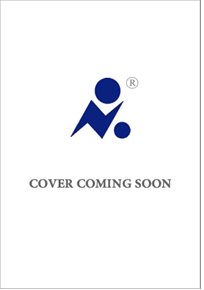 英文书名：FLIP THE TABLES: The Everyday Disruptor’s Guide作    者：Alencia Johnson出 版 社：Worthy Books代理公司：GCP/ANA/Jessica Wu页    数：256页出版时间：2025年3月代理地区：中国大陆、台湾审读资料：暂无电子稿类    型：心灵励志内容简介：入选《公关周刊》2017 年“40位40岁以下精英”榜单的著名媒体评论员和文化活动家阿伦西亚·约翰逊（Alencia Johnson）向读者展示了如何激活自己的信仰，为世界带来积极的变化，参与到能改变生活和社区的问题中。人们经常会问："我的目的是什么？但更要关注的问题并不一定是要确定目的，而是要明白，我们向上天借来天赋、工具、才能和视角，与周遭分享，减少障碍并创造机会。我们必须认清借到的工具并加以利用；这就是有目的的生活，即使我们并不清楚自己的目的是什么。《翻转人生》是为那些想成为颠覆者的人提供的指南。这本指南也献给另一群人，他们被告知不能也不会改变世界，即使内心深处有某种东西在燃烧。这是一本宣言书，让人们学会如何打破现状，无论身处朝九晚五的工作、教会、社区，还是其他任何地方。你不必成名，也不必在社交媒体上打上“蓝色标记”或认识当权者。你可以在所处的地方创造改变。有时，这种改变就是追逐自己的梦想。《翻转人生》将告诉你如何做到这一点。作者简介：阿伦西亚·约翰逊（Alencia Johnson）曾入选黑人杂志《EBONY》“最具力量的100位”非裔美国人影响力榜单和《公关周刊》“40位40岁以下精英”榜单，身处社会正义与文化变革的风暴中心。她是一位领先的社会影响战略家，拥有企业、政治和非营利组织工作经验，还是一位备受欢迎的文化评论家和顾问。她是社会影响力机构1063 West Broad 的首席影响力官和创始人，该公司是一家专门从事文化、影响力和目标交叉的社会影响力机构。该组织充当了拜登总统竞选活动的顾问，并曾担任伊丽莎白·沃伦参议员总统竞选活动的全国公众参与总监。她经常出现在MSNBC、CNN、NewsOne、BET、赫芬顿邮报直播节目中，并被美国国家公共广播电台、《华盛顿邮报》、《ESSENCE》、《Glamour》等媒体报道。感谢您的阅读！请将反馈信息发至：版权负责人Email：Rights@nurnberg.com.cn安德鲁·纳伯格联合国际有限公司北京代表处北京市海淀区中关村大街甲59号中国人民大学文化大厦1705室, 邮编：100872电话：010-82504106, 传真：010-82504200公司网址：http://www.nurnberg.com.cn书目下载：http://www.nurnberg.com.cn/booklist_zh/list.aspx书讯浏览：http://www.nurnberg.com.cn/book/book.aspx视频推荐：http://www.nurnberg.com.cn/video/video.aspx豆瓣小站：http://site.douban.com/110577/新浪微博：安德鲁纳伯格公司的微博_微博 (weibo.com)微信订阅号：ANABJ2002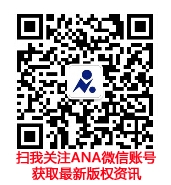 